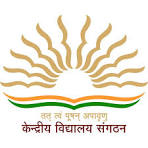 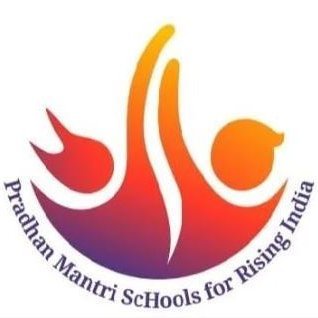 PM SHRIKENDRIYA VIDYALAYA ALIGARH-202001Live Telecast of Online Draw of Lottery for Admission to Class-I (Session 2024-25)on22 April 2024 at 11.30 AM to 12.30 AM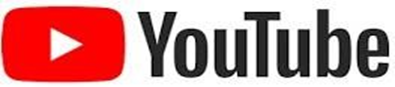 YOUTUBE LINK FOR LIVE TELECAST OF LOTTERYhttps://youtube.com/live/F9ra6Tj_z5I?feature=share